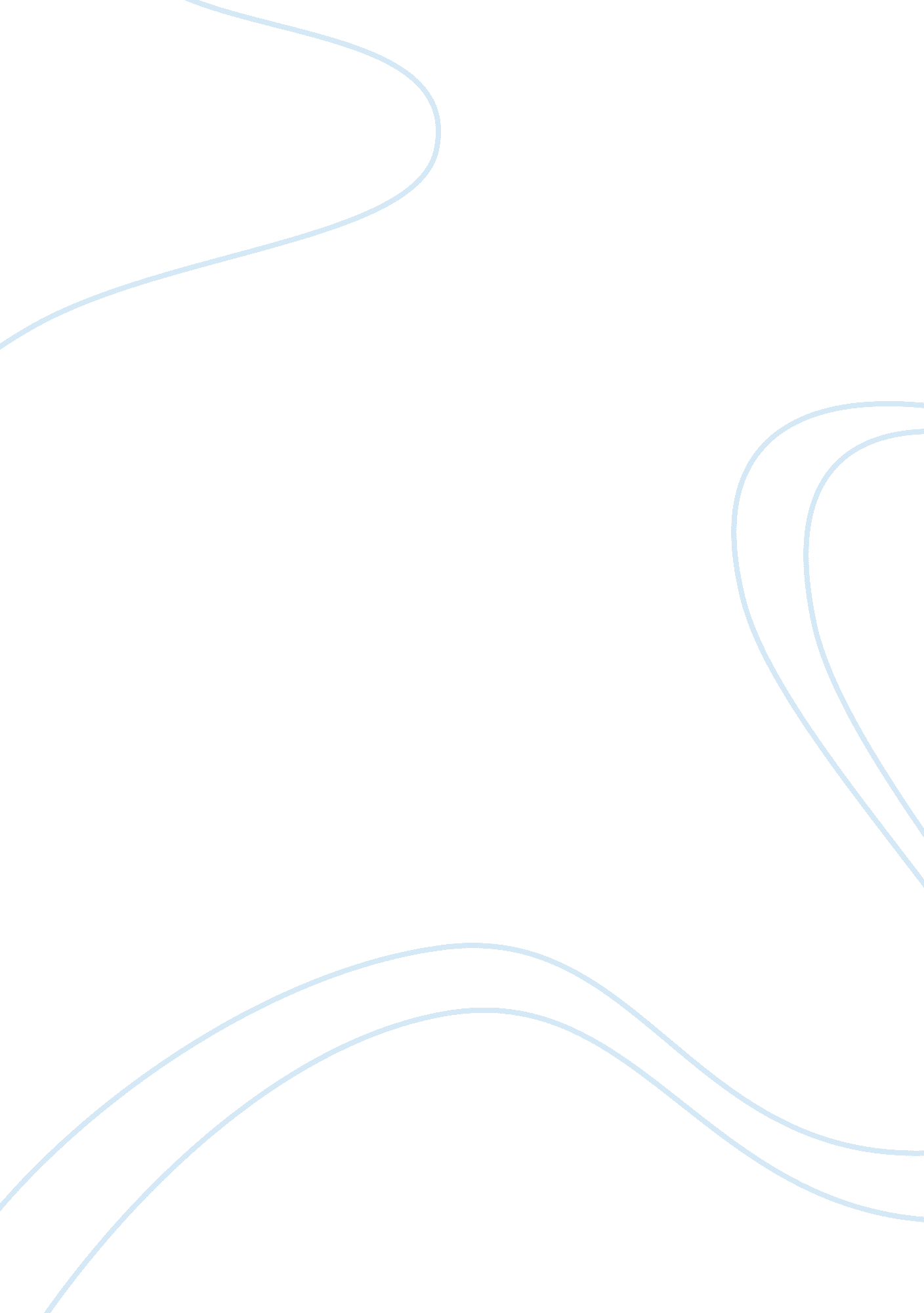 Unme jeansBusiness, Marketing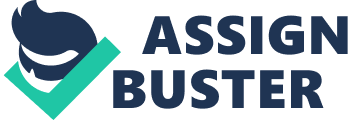 Which, if any, of the threesocial mediaplans should Foley pursue? Why? oI would suggest that Foley pursue advertising on all three social media outlets proposed. They are all good places to reach their target demographic and the cost isn’t that high to leverage those outlets. Their buyers are social media users and they should try to reach them there. I would suggest running all three for a year and see which are return best and then she could re-evaluate from there. What benefits would Foley gain from each of the three social media plans? What risks does each entail? How can Foley better reap the benefits and mitigate the risks of each of the programs? oThe benefit of being in the social media plan is that UnME would have a presence where their target market goes to socialize and communicate with each other. It would give them the opportunity to interact with their customers in their world and raise the level of involvement with their customers and potential customers. The risk is that they will not be able to engage their customers in a personal and meaningful manner, which seems to be critical for successful online marketing. I would advise her to seek out several marketing plans for online engagement and really look for a firm with a proven track record with online and will focus on more than just the interface. •How should Foley integrate social media into her traditional media plans? Should Foley takemoneyout of traditional media (television, magazine, radio, Internet banner and search ads) to fund her social media programs? Why or why not? oI would recommend that Foley work with a firm to run a campaign that leverages the advantages of different traditional media in conjunction with online social media. There is still a solid (if shrinking) market in print and television so I would choose to be strategic with those dollars. But I would definitely run a marketing campaign that went hand in hand with the online media. •How should Foley measure the results of her social media plans? Which media metrics are best and least suited for a Web 2. world? oIt is definitely harder to quantify the return from online marketing against. They should work with a qualified web expert to establish good metrics for measuring the campaign. •Is UnME Jeans the right or wrong type of brand and/or product for Web 2. 0? Why? What advantages does the brand have in this new cultural world? What disadvantages does it have? oI think that UnME is the right type of brand and product for Web 2. 0. Their audience is younger, tech savvy, they are active online and UnMe has a unique product. They are about the experience of denim, not just the product and that is a good fit for social media. •How well do the social media plans address the emerging challenges of the rapidly changing mediaenvironmentoutlined in the case? What can you change in the social media plans to make them more effective for UnME’s target consumers? oI am not convinced that the proposed plans are the best use of social media. I like the widgets and the idea of voting for the next design, but they really need to concentrate on user experience. That is always key for online success. 